Le consommacteur et le producteur s’engagent à respecter la charte de l’AMAP.Nom du Consomm’acteur: ............................................................................................................................……………..Adresse: ...........................................................................................................................................................................Téléphone portable : ……………………………….…. Adresse électronique: ...................................................................Madame Roux, productrice du Domaine écologique Les Charbonnières à Montcaret, commune limitrophe de la Gironde, nous propose un contrat pour des pleurotes. Le pleurote est un champignon d'origine sauvage. Il est cultivé en agriculture biologique. .En cas d’empêchement de votre part le jour de la livraison, nous vous encourageons vivement à faire récupérer votre colis par une autre personne. Nous vous invitons à relire attentivement les termes de votre engagement, figurant dans le document d’adhésion.Le règlement est effectué en 1 – 2 ou 3 chèque(s) libellé(s) à l’ordre de Mme Roux ChristineNuméro du (des) chèque(s) :                                                        Banque :Date et signature du Consommacteur					Signature du ProducteurMERCI D’APPORTER VOTRE CONTRAT IMPRIMÉ-------------------------------------------------- (partie remise au consomm’acteur) ------------------------------------------------AMAPlanète –Blanquefort contrat Pleurotes 2018-2019 :	ReçuMme ____________________, coordinatrice de l’AMAPlanète, atteste avoir reçu de M ………………………………………………….…., pour  confirmation de son engagement d'achat de pleurotes et en règlement du contrat,  1, 2, 3  chèque (s) de  ……………€  pour un total de ………………€Date et signature du coordinateur Coordinatrices Sarah RAYMOND et Muriel OZANEAUX : amaplanete.pleurotes@gmail.comRappel des distributions : Novembre 8 et 22, Décembre 06 et 20, Janvier 03 , 17 et 31, Février 14 et 28, Mars 14 et 28, Avril 11 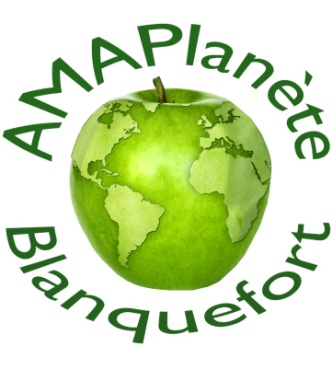 Contrat avec Madame Roux ChristinePleurotes biologiquesDOMAINE ECOLOGIQUE - LES CHARBONNIERES - 24230 MONTCARETLivraisons du 23 novembre 2017 au 22 mars 2018Date250 g (2.5€)500g (5€)750g (7,50€)1kg (10€)Total par livraison08/11/201822/11/201806/12/201820/12/201803/01/201917/01/201931/01/201914/02/201928/02/201914/03/201928/03/201911/04/2019